XXXXXXXX XXXXXXX XXXXXXXXXXX XXXXXX XXXXXX XXXXXXXXXXXX XXXTel: XDirect D E-mail r Web SiLinkedi	ber 2017Dear XLocati Time: Date: Your R My RefDetailsTo esta	me of thethe time.The  clo	data  wasavailab	rologicalstations	dinburgh,Gogarba	is   dailymeteor	ntative ofthe inciMeteoHourlyDaily m	c GardenNo.2.Anecdotal reports enclosedNo anecdotal reports were included.I very much hope that the information is acceptable and please do not hesitate to call if I can be of further assistance in this or in any other case in the future.Please note that this is a Non CPR Legal Weather Report, and this report cannot be used as evidence in a court of law as this incident has not be fully researched and only shows a snap shot of the raw daily or hourly data in the surrounding area of the incident from the nearest meteorological stations. No interpretation, conclusion and statement of truth etc. have been included. If at a later date you require a CPR Legal Weather Report (for potential court purposes) for this case which will include if required rainfall radar and modelled weather data in the research for the incident postcode itself, please contact me at the above address.GMTAirTemp	HumidityRainVisibilitySunCloud CoverWind FromMean WindMax GustWeather0100	3.3°C	75%0200	3.2°C	76.7%0300	3.2°C	75.5%0400	3.0°C	77.2%0500	3.0°C	77.2%0600	3.0°C	77.2%0700	3.2°C	76.7%0800	2.7°C	80%0900	3.9°C	79.6%1000	3.9°C	81.9%1100	3.1°C	88.6%1200	2.4°C	91.1%1300	3.9°C	85.5%1400	4.9°C0.0mm 0.0mm 0.0mm 0.0mm 0.0mm 0.0mm 0.0mm 0.0mm 0.0mm 0.0mm 0.05mm 0.8mm 0.6mm40km 40km 45km 40km 35km 35km 35km 30km 30km 30km 10km 18km 10km0hr		210°	19kt	29kt None 0hr	25%	220°	19kt	30kt  None0hr	37.5%	220°	17kt	31kt  None0hr	12.5%	220°	16kt	29kt  None0hr	25%	220°	13kt	29kt None 0hr		220°		8kt	15kt  None0hr	210°	11kt	20kt  None0hr		120°	3kt	6kt None 0hr	25%	130°	4kt	9kt  None0hr	87.5%	120°	11kt	21kt  None0hr	62.5%	100°	11kt	21kt Moderate rain showers 0hr	62.5%	080°		8kt	14kt Slight rain0hr	75%	080°	6kt	20kt Moderate rain3020100-10Totals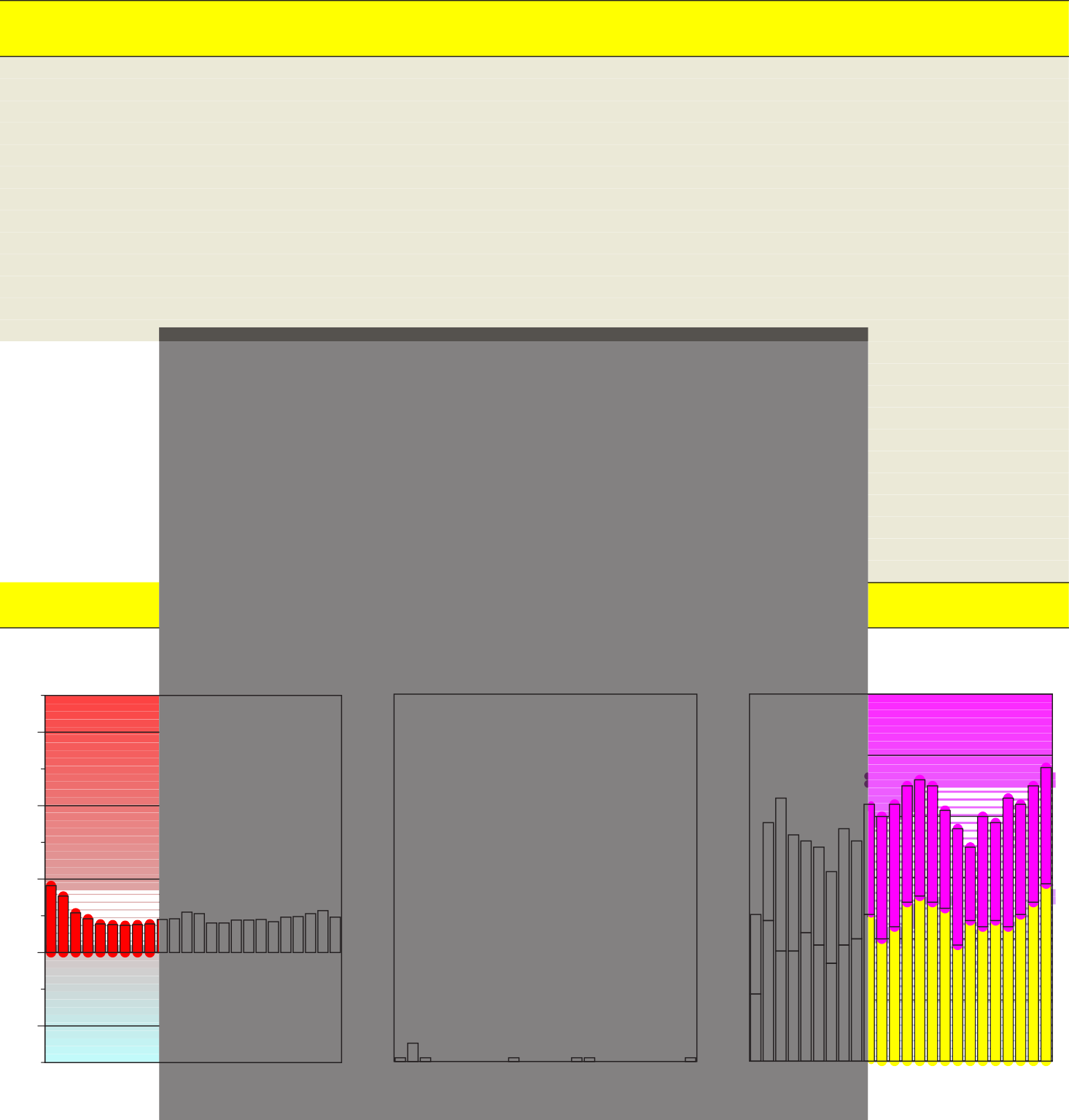 Air T	ind & Gust (kt)3020100-10Readings are weather station observations except: ¹ Witness reports (media, press etc). ² Remotely sensed data (ATD, RADAR, satellite etc)Values represent 24 hours commencing midnight GMT except: ³ 24 hours commencing 0900 or 0600 GMTAll Records © WeatherNet	Tel: 01202-296396; Fax: 01202-314064; www.weathernet.co.uk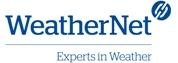 Beaufort ForceDescriptionMean Speed (mph)Lower L(UpperSpecification on Land	 	As Used at SeaHeight of Waves (ft)Calm	0	0Light Air	2	scales are formed, without foam	0.3Light Breeze	5	ore pronounced; crests have a glassy	0.6Gentle Breeze	10	break; foam is of glassy appearance;	2Moderate Breeze15	fairly frequent white horses	3Fresh Breeze	21	nounced long form; many white	7Strong Breeze	27	te foam crests are more extensive	10ayNear Gale	35	from breaking waves begins to be	13ction of the windGale	42	er length; edges of crests begin to	18along the direction of the windStrong Gale	50	along the direction of the wind;	23and roll over; spray may affectStorm	59	hanging crests; foam patches blonw	30of sea; visibility affectedViolent Storm	68	s sometimes lost to view behind the	38of the wave crests are blown iontHurricane	-	73	-	Devastation	Phenomenal  Air is filled with foam and spray; sea completely white  with drivgin	47spray; visibility very seriously affectedTel: 01202-296396; Fax: 01202-314064GMTAir TempHumidityRainVisibilitySunCloud CoverWind FromMean WindMax GustWeatherWeather01009.1°C84.9%0.2mm14km0hr87.5%180°11kt24ktModerate rainModerate rain02007.7°C80.7%1.0mm12km0hr62.5%220°23kt39ktHeavy rainHeavy rain03005.4°C77.6%0.2mm35km0hr62.5%230°18kt43ktRainRain04004.6°C70.5%0.0mm30km0hr230°18kt37ktNoneNone05003.9°C68.3%0.0mm40km0hr220°21kt36ktNoneNone06003.8°C70.3%0.0mm35km0hr50%220°19kt35ktNoneNone07003.7°C69.3%0.0mm30km0hr25%200°16kt31ktNoneNone08003.8°C65.8%0.0mm26km0hr210°19kt38ktNoneNone09003.9°C71.4%0.05mm13km0hr25%200°20kt36ktModerate rain showersModerate rain showers10004.5°C61.7%0.2mm30km0hr87.5%210°24kt42ktRainRain11004.6°C61.8%0.0mm21km0hr200°20kt40ktNoneNone12005.5°C55.5%0.0mm20km0.7hr12.5%200°22kt42ktNone13005.3°C14004.0°Cshowers15004.0°C16004.4°C17004.4°C18004.5°Cshowers19004.2°C20004.8°C21004.9°C22005.3°C230024005.7°C4.8°Cate rain showersate rain showersMon 23 Dec 2013GrassMin TMax TRainSunWind Mx Gustfrom SignificantWeatherEdinburgh, Gogarbank@2.6km-0.5°C1.4°C10.3°C6.3mm0.0hr22mph 38mph190° None190° NoneEdinburgh, Royal Botanic Garden No. 2 @11.8km-1.5°C1.9°C10.5°C4.4mmN/AN/ATue 24 Dec 2013GrassMin TMax TRainSunWind Mx Gustfrom SignificantWeatherEdinburgh, Gogarbank@2.6km1.9°C2.3°C6.0°C2.5mm1.1hr33mph 55mph220° None220° NoneEdinburgh, Royal Botanic Garden No. 2 @11.8km0.6°C2.9°C6.5°C0.8mmN/AN/A